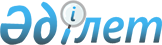 Қазақстан Республикасы халықаралық шарттарының күшіне енуіне қажетті мемлекетішілік рәсімдерді орындаудың жоспарын бекіту туралы
					
			Күшін жойған
			
			
		
					Қазақстан Республикасы Премьер-Министрінің Өкімі 2000 жылғы 21 наурыз N 44-ө. Күші жойылды - ҚР Үкіметінің 2001.05.17. N 36 өкімімен. ~R010036

      Қазақстан Республикасы мемлекеттік органдарының Қазақстан Республикасы халықаралық шарттарының күшіне енуіне қажетті мемлекетішілік рәсімдерді орындау процесіндегі қызметін бақылауды күшейту және үйлестіру мақсатында: 

      1. Қоса беріліп отырған Қазақстан Республикасы халықаралық шарттарының күшіне енуіне қажетті мемлекетішілік рәсімдерді орындаудың жоспары (бұдан әрі - Жоспар) бекітілсін. 

      2. Қазақстан Республикасының орталық атқарушы органдары мен өзге де мемлекеттік органдары (келісім бойынша) Жоспардың белгіленген мерзімдерде орындалуын қамтамасыз етсін және әр тоқсанның басында оның орындалу барысы туралы Қазақстан Республикасының Сыртқы істер министрлігіне ақпарат ұсынсын. 

      3. Жоспардың уақытылы орындалуы үшін жауапкершілік тиісті мемлекеттік органдардың бірінші басшыларына жүктелсін.     4. Жоспардың орындалуын бақылау Қазақстан Республикасының Сыртқы істер министрлігіне жүктелсін.     5. Қазақстан Республикасы Премьер-Министрінің 1999 жылғы 8 ақпандағы N 13-ө  R990013_  өкімінің күші жойылды деп танылсын.     Премьер-Министрі                                                 Қазақстан Республикасы                                                   Премьер-Министрінің                                                2000 жылғы 21 наурыздағы                                                      N 44 өкімімен                                                      бекітілген              Қазақстан Республикасы халықаралық шарттарының         күшіне енуі үшін қажетті мемлекетішілік рәсімдерді орындаудың                                  Жоспары                          1. Екі жақты шарттар--------------------------------------------------------------------------- N !                   Шарттың атауы             ! Үкіметке !    Жауапты      !                                             !  енгізу  !  мемлекеттік    !                                             !  мерзімі !     орган---------------------------------------------------------------------------1.  Қазақстан Республикасының Үкіметі мен          2000 ж.    Энергетика,    Әзербайжан Республикасының Үкіметі арасындағы  ІІ тоқсан  индустрия    Мұнай мәшине жасау саласындағы ынтымақтастықтың           және сауда     негізгі принциптері туралы келісім                        министрлігі    (Алматы, 10.06.97)                                        (бұдан әрі -                                                                 ЭИСМ)---------------------------------------------------------------------------2.  Қазақстан Республикасының Ішкі істер министр.  2000 ж.    Ішкі істер     лігі мен Әзербайжан Республикасы Ішкі істер    ІІ тоқсан  министрлігі    министрлігінің арасындағы Ынтымақтастық                   (бұдан әрі -    туралы келісім                                                ІІМ)       (Астана, 05.06.99)                                                     ---------------------------------------------------------------------------3.  Қазақстан Республикасының Үкіметі мен          2000 ж.    Мемлекеттік    Әзербайжан Республикасының Үкіметі арасындағы  ІІ тоқсан     кіріс     Экономикалық және қаржылық бұрмалаушылықтармен            министрлігі    күрес саласындағы ынтымақтастық, сондай-ақ                (бұдан әрі -    заңсыз әкелінген валюталық құндылықтарды                      МКМ)        қайтару туралы келісім (Астана, 22.10.99)                    (Салық                                                                полициясы                                                                 комитеті)---------------------------------------------------------------------------4.  Қазақстан Республикасының Үкіметі мен          2000 ж.        Еңбек      Әзербайжан Республикасының Үкіметі арасындағы  ІІ тоқсан  және халықты    Қазақстан Республикасының аумағында уақытша               әлеуметтік     жұмыс істейтін Әзербайжан Республикасының                 қорғау         азаматтарының және Әзербайжан Республикасының             министрлігі     аумағында уақытша жұмыс істейтін Қазақстан                (бұдан әрі -    Республикасының азаматарының еңбек қызметі                   ЕХҚМ)    мен әлеуметтік қорғалуы туралы келісім    (Астана, 22.10.99)---------------------------------------------------------------------------5.  Қазақстан Республикасы мен Армения Республи.   2000 ж.    Сыртқы істер    касы арасындағы достық пен ынтымақтастық       ІІІ тоқсан  министрлігі    туралы шарт (Астана, 02.09.99)                            (бұдан әрі -                                                                  СІМ)    ---------------------------------------------------------------------------6.  Қазақстан Республикасының Үкіметі мен Армения   2000 ж.       ЭИСМ         Республикасының Үкіметі арасындағы Еркін сауда  ІІІ тоқсан    туралы келісім (Астана, 02.09.99)     ---------------------------------------------------------------------------7.  Қазақстан Республикасының Үкіметі мен Армения   2000 ж.       СІМ    Республикасының Үкіметі арасындағы Экономикалық І тоқсан    ынтымақтастық бойынша бірлескен комиссия құру     туралы келісім (Астана, 02.09.99)     ---------------------------------------------------------------------------8.  Қазақстан Республикасының Үкіметі мен Армения   2000 ж.       МКМ    Республикасының Үкіметі арасындағы Кеден        І тоқсан    (Кеден         істеріндегі ынтымақтастық пен өзара көмек туралы            комитеті)    келісім (Астана, 02.09.99)     ---------------------------------------------------------------------------9.  Қазақстан Республикасының Үкіметі мен Армения    2000 ж.    Көлік және    Республикасының Үкіметі арасындағы Әуе қатынасы  І тоқсан   коммуника.     туралы келісім (Астана, 02.09.99)                             циялар                                                                   министрлігі                                                               (бұдан әрі -                                                                    ККМ)---------------------------------------------------------------------------10. Қазақстан Республикасы Мемлекеттік кіріс        2000 ж.        МКМ    министрлігінің Кеден комитеті мен Армения       І тоқсан      (Кеден    Республикасының Мемлекеттік кіріс министрлігі                комитеті)    арасындағы контрабандамен, кеден ережелерін     бұзушылықтармен, сондай-ақ есірткі құралдарының,     жүйкеге әсер ететін заттардың және прекурсорлардың     заңсыз айналымымен күрестегі ынтымақтастық туралы     келісім (Астана, 02.09.99)---------------------------------------------------------------------------11. Қазақстан Республикасы Мемлекеттік кіріс        2000 ж.        МКМ    министрлігінің Кеден комитеті мен Армения       І тоқсан      (Кеден    Республикасының Мемлекеттік кіріс министрлігі                комитеті)    арасындағы Шекарадан заңсыз өткізілген мәдени     құндылықтарды ұстау және қайтару мәселелері бойынша    ынтымақтастық пен өзара көмек туралы келісім     (Астана, 02.09.99)---------------------------------------------------------------------------12. Қазақстан Республикасы Мемлекеттік кіріс        2000 ж.        МКМ    министрлігінің Кеден комитеті мен Армения       І тоқсан      (Кеден    Республикасының Мемлекеттік кіріс министрлігі                комитеті)    арасындағы  Ынтымақтастық пен кедендік құжаттарды     және кедендік қамтамасыз етулерді өзара тану туралы     келісім (Астана, 02.09.99)---------------------------------------------------------------------------13. Қазақстан Республикасының Үкіметі мен Беларусь   2000 ж.        ЕХҚМ    Республикасының Үкіметі арасындағы Қазақстан     ІІІ тоқсан    Республикасының аумағында жұмыс істейтін Беларусь     Республикасы азаматтарының және Беларусь     Республикасының аумағында жұмыс істейтін Қазақстан     Республикасы азаматтарының еңбек қызметі мен     әлеуметтік қорғалуы туралы келісім     (Алматы, 23.09.97)     ---------------------------------------------------------------------------14. Қазақстан Республикасының Үкіметі мен Беларусь   2000 ж.        ККМ    Республикасының Үкіметі арасындағы Әуе қатынасы  І тоқсан    туралы келісім (Алматы, 23.09.97)     ---------------------------------------------------------------------------15. Қазақстан Республикасы мен Беларусь Республикасы  2000 ж.      ЭИСМ      арасындағы 1999-2008 жылдарға арналған ұзақ       І тоқсан    мерзімді экономикалық ынтымақтастық туралы шарт     (Астана, 04.11.99)     ---------------------------------------------------------------------------16. Қазақстан Республикасының Үкіметі мен Болгария    2000 ж.       ККМ    Республикасының Үкіметі арасындағы Олардың        ІІ тоқсан№№№№№№    тиісті аумақтары арасындағы және олардан тысқары     жерлердегі әуе қатынасы туралы келісім     (София, 15.09.99)     ---------------------------------------------------------------------------17. Қазақстан Республикасының Үкіметі мен Болгария   2000 ж.   Инвестиция.     Республикасының Үкіметі арасындағы              ІІ тоқсан      лар         Инвестицияларды өзара көтермелеу мен қорғау                 жөніндегі    туралы келісім (София, 15.09.99)                            агенттік---------------------------------------------------------------------------18. Қазақстан Республикасы мен Грузия арасындағы    2000 ж.      Әділет    Азаматтық және қылмыстық істер бойынша өзара    IV тоқсан  министрлігі     құқықтық көмек туралы шарт (Тбилиси, 17.09.96)            (бұдан әрі -     Шартқа Хаттама                                             Әділетмині)---------------------------------------------------------------------------19. Қазақстан Республикасы мен Грузия арасындағы    2000 ж.       ІІМ    Бас бостандығынан айыруға сотталған адамдарды   І тоқсан    жазасын одан әрі өтеу үшін өздері азаматтары     болып табылатын мемлекетке тапсыру туралы шарт     (Тбилиси, 17.09.96)     ---------------------------------------------------------------------------20. Қазақстан Республикасы мен Грузия арасындағы    2000 ж.       ІІМ    Қылмыстық жазаға тарту үшін немесе үкімді       І тоқсан    орындау үшін қылмыс жасаған адамдарды беру     туралы шарт (Тбилиси, 17.09.96)     ---------------------------------------------------------------------------21. Қазақстан Республикасының Үкіметі мен Грузия    2000 ж.       ЭИСМ    Үкіметі арасындағы Өндірістік кооперациялар     ІІ тоқсан    туралы келісім (Тбилиси, 17.09.96)     ---------------------------------------------------------------------------22. Қазақстан Республикасының Үкіметі мен Израиль   2000 ж.       ЭИСМ    Мемлекетінің Үкіметі арасындағы Сауда-          ІІ тоқсан    экономикалық ынтымақтастық туралы келісім     (Алматы, 29.06.98)---------------------------------------------------------------------------23. Қазақстан Республикасы мен Үндістан             2000 ж.    Әділетмині     Республикасы арасындағы Қылмыстық істер         І тоқсан    бойынша өзара құқықтық көмек туралы шарт     (Нью-Дели, 17.08.99)     -------------------------------------------------------------------------- 24. Қазақстан Республикасының Үкіметі мен Үндістан   2000 ж.       СІМ    Республикасының Үкіметі арасындағы Дипломатиялық ІІ тоқсан    және қызметтік паспорттары бар азаматтардың өзара     визасыз сапарлары туралы келісім     (Нью-Дели, 17.08.99)     -------------------------------------------------------------------------- 25. Қазақстан Республикасының Үкіметі мен Иран       2000 ж.       ККМ    Ислам Республикасының Үкіметі арасындағы         І тоқсан    Теңіз-сауда кеме қатынасы туралы келісім     (Тегеран, 12.05.93)     ---------------------------------------------------------------------------26. Қазақстан Республикасы мен Иран Ислам            2000 ж.    Әділетмині    Республикасы арасындағы Азаматтық және           І тоқсан    қылмыстық істер бойынша құқықтық көмек пен     құқықтық қатынастар туралы келісім     (Тегеран, 06.10.99)     ---------------------------------------------------------------------------27. Қазақстан Республикасының Үкіметі мен Иран       2000 ж.      ЭИСМ     Ислам Республикасының Үкіметі арасындағы Ұзақ    І тоқсан    мерзімді сауда-экономикалық ынтымақтастық     туралы келісім (Тегеран, 06.10.99)     ---------------------------------------------------------------------------28. Қазақстан Республикасының Үкіметі мен Қытай      2000 ж.      ЭИСМ    Халық Республикасының Үкіметі арасындағы         ІІ тоқсан    Мұнай және газ саласындағы ынтымақтастық туралы     келісім (Алматы, 24.09.97)     ---------------------------------------------------------------------------29. Қазақстан Республикасы мен Қырғыз                2000 ж.       ІІМ    Республикасының аумақтарында құқық қорғау       ІІІ тоқсан    және арнайы органдар қызметкерлерінің болулары     мен өзара іс-қимылдарының тәртібі туралы шарт     (Алматы, 08.04.97)     ---------------------------------------------------------------------------30. Қазақстан Республикасының Үкіметі мен Қырғыз     2000 ж.       Қаржы     Республикасының Үкіметі арасындағы Тауарлардың  IV тоқсан   министрлігі    экспорты мен импорты кезінде акциз салығын                 (бұдан әрі -    салудың принциптері туралы келісім                          Қаржымині)    (Алматы, 11.06.97)    ---------------------------------------------------------------------------31. Қазақстан Республикасының Үкіметі мен Қырғыз     2000 ж.       ККМ    Республикасының Үкіметі арасындағы Алматы-Бішкек ІІІ тоқсан    бағыты бойынша шекаралық өткел туралы келісім     (Бішкек, 15.11.99)     ---------------------------------------------------------------------------32. Қазақстан Республикасының Үкіметі мен Қырғыз     2000 ж.      Табиғи    Республикасының Үкіметі арасындағы Шу және      ІІІ тоқсан   ресурстар    Талас өзендеріндегі мемлекетаралық пайдаланымдағы              және    су шаруашылығы құрылыстарын пайдалану туралы                айналадағы    келісім (Астана, 21.01.00)                                  ортаны қор.                                                                    ғау                                                                    министрлігі                                                               (бұдан әрі -                                                                   ТОҚМ)---------------------------------------------------------------------------33. Қазақстан Республикасының Үкіметі мен Латвия     2000 ж.        ККМ    Республикасының Үкіметі арасындағы Әуе қатынасы  І тоқсан     туралы келісім (Алматы, 19.05.98)     ---------------------------------------------------------------------------34. Қазақстан Республикасының Үкіметі мен Латвия     2000 ж.        ККМ    Республикасының Үкіметі арасындағы Транзит       І тоқсан     тәртібі туралы келісім (Алматы, 19.05.98)     ---------------------------------------------------------------------------35. Қазақстан Республикасы мен Молдова Республикасы  2000 ж.    Қаржымині     арасындағы Қосарланған салық салуды болдырмау    І тоқсан    және табыс пен мүлікке салық төлеуден жалтарудың     алдын алу туралы конвенция (Астана, 15.07.99)---------------------------------------------------------------------------36. Қазақстан Республикасының Үкіметі мен Молдова    2000 ж.        ККМ    Республикасының Үкіметі арасындағы Халықаралық   ІІ тоқсан    автомобиль тасымалдары туралы келісім     (Астана, 15.07.99)     ---------------------------------------------------------------------------37. Қазақстан Республикасының Үкіметі мен Пакистан   2000 ж.        ІІМ    Ислам Республикасының Үкіметі арасындағы         ІІІ тоқсан    Ұйымдасқан қылмыспен, есірткілік құралдар мен     жүйкеге әсер ететін заттардың заңсыз айналымымен,     терроризммен және қылмыстың басқа да ауыр     түрлерімен күрестегі ынтымақтастық туралы     келісім (Исламабад, 12.03.95)    ---------------------------------------------------------------------------38. Қазақстан Республикасы мен Польша Республикасы   2000 ж.        СІМ    арасындағы Консулдық конвенция                  IV тоқсан    (Варшава, 21.11.97)     ---------------------------------------------------------------------------39. Қазақстан Республикасының Үкіметі мен Польша     2000 ж.        ККМ    Республикасының Үкіметі арасындағы Әуе қатынасы  І тоқсан    туралы келісім (Варшава, 21.11.97)     ---------------------------------------------------------------------------40. Қазақстан Республикасы мен Ресей Федерациясы     2000 ж.       ЭИСМ    арасындағы Ядролық қаруды сынау мен олардың      І тоқсан   (Атом энер.    өткізілмеуіне бақылау жасау саласындағы                      гетикасы     ынтымақтастық туралы келісім (Алматы, 30.12.94)              жөніндегі                                                                 комитет)---------------------------------------------------------------------------41. Қазақстан Республикасы мен Ресей Федерациясы     2000 ж.     Қорғаныс    арасындағы Ембі полигонын пайдалану мен жалға    І тоқсан   министрлігі    алудың талаптары туралы келісім (Мәскеу, 20.01.95)         (бұдан әрі -                                                              Қорғанысмині)---------------------------------------------------------------------------42. Қазақстан Республикасы мен Ресей Федерациясы     2000 ж.   Қорғанысмині    арасындағы Сарышаған сынақ полигонын пайдалану   І тоқсан    мен жалға алудың талаптары және Приозерск     қаласының тыныс-тіршілігін қамтамасыз ету     туралы келісім (Мәскеу, 20.01.95)     ---------------------------------------------------------------------------43. Қазақстан Республикасы мен Ресей Федерациясы     2000 ж.   Қорғанысмині    арасындағы Ресей Федерациясы Қорғаныс            І тоқсан    министрлігінің 4-ші мемлекеттік орталық сынақ     полигонын (Қазақстан Республикасының аумағында     орналасқан объектілер мен әскери алаңдар)     пайдаланудың тәртібі туралы келісім     (Мәскеу, 20.01.95)     ---------------------------------------------------------------------------44. Қазақстан Республикасы мен Ресей Федерациясы     2000 ж.   Қорғанысмині    арасындағы Ресей Федерациясы Қорғаныс            І тоқсан    министрлігінің 929-шы мемлекеттік ұшу-сынақ     орталығын (Қазақстан Республикасының аумағында     орналасқан объектілер мен әскери алаңдар)     пайдаланудың тәртібі туралы келісім     (Мәскеу, 20.01.95)     ---------------------------------------------------------------------------45. Қазақстан Республикасының Үкіметі мен Ресей     2000 ж.    Қорғанысмині    Федерациясының Үкіметі арасындағы Ембі сынақ    І тоқсан    полигонын жалға алу туралы шарт (Мәскеу, 18.10.96)     ---------------------------------------------------------------------------46. Қазақстан Республикасының Үкіметі мен Ресей     2000 ж.    Қорғанысмині    Федерациясының Үкіметі арасындағы Сарышаған     І тоқсан    сынақ полигонын жалға алу туралы шарт     (Мәскеу, 18.10.96)     ---------------------------------------------------------------------------47. Қазақстан Республикасының Үкіметі мен Ресей     2000 ж.    Қорғанысмині    Федерациясының Үкіметі арасындағы Қазақстан     І тоқсан    Республикасының аумағында орналасқан Ресей     Федерациясының 4-ші мемлекеттік орталық     полигонының объектілері мен әскери алаңдарын     жалға алу туралы шарт (Мәскеу, 18.10.96)     ---------------------------------------------------------------------------48. Қазақстан Республикасының Үкіметі мен Ресей     2000 ж.    Қорғанысмині    Федерациясының Үкіметі арасындағы Қазақстан     І тоқсан    Республикасының аумағында орналасқан Ресей     Федерациясының 929-шы мемлекеттік ұшу-сынақ     орталығының объектілері мен әскери алаңдарын     жалға алу туралы шарт (Мәскеу, 18.10.96)     -------------------------------------------------------------------------- 49. Қазақстан Республикасының Үкіметі мен Ресей     2000 ж.    Қорғанысмині    Федерациясының Үкіметі арасындағы Приозерск     ІІ тоқсан    қаласының тыныс-тіршілігін қамтамасыз ету      туралы хаттама (Алматы, 04.10.97)     -------------------------------------------------------------------------- 50. Қазақстан Республикасының Үкіметі мен Ресей     2000 ж.         ІІМ        Федерациясының Үкіметі арасындағы "Байқоңыр"  ІІІ тоқсан    кешенінің аумағында тәртіп сақтауды            қамтамасыз етудегі тәртіп сақтау органда.    рының өзара іс-қимылы туралы келісім           (Алматы, 04.10.97)     -------------------------------------------------------------------------- 51. Қазақстан Республикасының Үкіметі мен Ресей     2000 ж.        МКМ    Федерациясының Үкіметі арасындағы Заңсыз      ІІІ тоқсан  (Салық поли.    жолмен алынған табыстарды жария етумен                    циясы комите.    (жылыстатумен) байланысты заңсыз қаржы                    ті)    операцияларымен күрес саласындағы ынтымақтастық     пен өзара көмек туралы келісім (Алматы, 12.10.98)  ---------------------------------------------------------------------------52. Қазақстан Республикасының Үкіметі мен Ресей     2000 ж.       ЭИСМ    Федерациясының Үкіметі арасындағы 1999-2007     ІІ тоқсан    жылдарға арналған Қазақстан Республикасы мен     Ресей Федерациясы аймақтарының шекара маңындағы     ынтымақтастығы туралы келісім (Астана, 24.09.99)     ---------------------------------------------------------------------------53. Қазақстан Республикасының Үкіметі мен Ресей     2000 ж.       ЭИСМ    Федерациясының Үкіметі арасындағы "Байқоңыр"    ІІ тоқсан  (Аэроғарыш    ғарыш айлағынан зымырандар ұшыру кезінде апат                комитеті)    туындаған жағдайдағы өзара іс-қимылдың тәртібі    туралы келісім (Астана, 18.11.99)     ---------------------------------------------------------------------------54. Қазақстан Республикасының Үкіметі мен Сингапур   2000 ж.      ККМ    Республикасының Үкіметі арасындағы Әуе қатынасы  І тоқсан    туралы келісім (Сингапур, 29.05.96)     ---------------------------------------------------------------------------55. Қазақстан Республикасы мен Тәжікстан              2000 ж.    Қаржымині    Республикасы арасындағы Қосарланған салық салуды  ІІІ тоқсан    болдырмау мен табыс пен мүлікке (капиталға)     салық төлеуден жалтарудың алдын алу туралы     келісім (Душанбе, 16.12.99)     ---------------------------------------------------------------------------56. Қазақстан Республикасы мен Тәжікстан Республикасы  2000 ж.   Қаржымині     арасындағы Тауарлардың (жасалатын жұмыстардың,     ІІІ тоқсан    көрсетілетін қызметтердің) экспорты мен импорты     кезінде жанама салық салудың принциптері туралы     келісім (Душанбе, 16.12.99)     ---------------------------------------------------------------------------57. Қазақстан Республикасының Үкіметі мен Тәжікстан    2000 ж.     МКМ    Республикасының Үкіметі арасындағы Кеден          ІІІ тоқсан  (Кеден    істеріндегі ынтымақтастық пен өзара көмек туралы              комитеті)    келісім (Душанбе, 16.12.99)     ---------------------------------------------------------------------------58. Қазақстан Республикасының Үкіметі мен Тәжікстан    2000 ж.    Инвести.    Республикасының Үкіметі арасындағы Инвестицияларды ІІІ тоқсан  циялар    көтермелеу мен өзара қорғау туралы келісім                   жөніндегі    (Душанбе, 16.12.99)                                           агенттік---------------------------------------------------------------------------59. Қазақстан Республикасының Үкіметі мен Тәжікстан   2000 ж.  Қорғанысмині    Республикасының Үкіметі арасындағы Әскери-        ІІІ           техникалық ынтымақтастық туралы келісім           тоқсан    (Душанбе, 16.12.99)     ---------------------------------------------------------------------------60. Қазақстан Республикасының Үкіметі мен Тәжікстан   2000 ж.  Қорғанысмині    Республикасының Үкіметі арасындағы Әскери        ІІІ тоқсан    саладағы ынтымақтастық туралы келісім     (Душанбе, 16.12.99)---------------------------------------------------------------------------61. Қазақстан Республикасының Үкіметі, Қазақстан      2000 ж.   Ұлттық Банк    Республикасының Ұлттық Банкі мен Тәжікстан        ІІ тоқсан  (келісім    Республикасының Үкіметі, Тәжікстан Республикасының            бойынша)    Ұлттық Банкі арасындағы Қазақстанның теңгесі     мен тәжіктің рублінің өзара өтімділігін және     бағамдарының тұрақтылығын қамтамасыз етудің     шаралары туралы келісім (Душанбе, 16.12.99)     ---------------------------------------------------------------------------62. Қазақстан Республикасының Үкіметі мен             2000 ж.      ІІМ    Түрікменстанның Үкіметі арасындағы Ұйымдасқан     ІІІ тоқсан    қылмыспен, есірткілік құралдар мен жүйкеге әсер     ететін заттардың заңсыз айналымымен, терроризммен     және қылмыстың басқа да ауыр түрлерімен күрестегі     ынтымақтастық туралы келісім (Алматы, 27.02.97)     ---------------------------------------------------------------------------63. Қазақстан Республикасы мен Түрік Республикасы     2000 ж.    Мәдениет,    арасындағы Білім, ғылым, мәдениет және спорт      ІІ тоқсан  ақпарат    саласындағы келісім (Алматы, 01.05.92)                         және                                                                     қоғамдық                                                                  келісім                                                                министрлігі                                                               (бұдан әрі -                                                                   МАҚМ)---------------------------------------------------------------------------64. Қазақстан Республикасының Үкіметі мен Өзбекстан   2000 ж.     ЕХҚМ    Республикасының Үкіметі арасындағы Еңбек         ІІІ тоқсан     ресурстарын пайдалану мен жұмыс күшінің көші-қоны     саласындағы ынтымақтастық туралы келісім     (Ташкент, 25.05.94)    ---------------------------------------------------------------------------65. Қазақстан Республикасының Үкіметі мен Өзбекстан   2000 ж.     ККМ    Республикасының Үкіметі арасындағы Халықаралық   IV тоқсан    автомобиль қатынасы туралы келісім     (Ташкент, 12.07.95)     ---------------------------------------------------------------------------66. Қазақстан Республикасының Үкіметі мен Өзбекстан   2000 ж.      ІІМ    Республикасының Үкіметі арасындағы Автомобиль     ІІ тоқсан    жолдарының жекелеген учаскелерін пайдалану туралы     1998 жылғы 27 наурыздағы келісімге толықтырулар    енгізу туралы хаттама (Ташкент, 28.05.99)     ---------------------------------------------------------------------------67. Қазақстан Республикасы мен Украина арасындағы     2000 ж.     ЭИСМ    1999-2009 жылдарға арналған экономикалық          І тоқсан    ынтымақтастық туралы шарт (Киев, 17.09.99)     ---------------------------------------------------------------------------68. Қазақстан Республикасы мен Украина арасындағы     2000 ж.   Әділетмині    Бас бостандығынан айыруға сотталған адамдарды     І тоқсан    жазасын одан әрі өтеу үшін тапсыру туралы шарт    (Киев, 17.09.99)     ---------------------------------------------------------------------------69. Қазақстан Республикасының Үкіметі мен Украинаның  2000 ж.     МКМ    Министрлер Кабинеті арасындағы Кеден істеріндегі  І тоқсан   (Кеден     ынтымақтастық туралы келісім (Киев, 17.09.99)                комитеті) ---------------------------------------------------------------------------70. Қазақстан Республикасының Үкіметі мен Украинаның   2000 ж.    Төтенше    Министрлер Кабинеті арасындағы Төтенше жағдайларды І тоқсан  жағдайлар    ескерту мен олардың зардаптарын жою саласындағы              жөніндегі    ынтымақтастық туралы келісім (Киев, 17.09.99)                 агенттік                                                              (бұдан әрі -                                                                    ТЖА) ---------------------------------------------------------------------------71. Қазақстан Республикасының Үкіметі мен Француз    2000 ж.  Инвестициялар    Республикасының Үкіметі арасындағы               І тоқсан    жөніндегі    Инвестицияларды өзара көтермелеу мен қорғау                  агенттік    туралы келісім (Париж, 03.02.98)     ---------------------------------------------------------------------------72. Қазақстан Республикасының Үкіметі мен Чех        2000 ж.      ККМ    Республикасының Үкіметі арасындағы Халықаралық  ІІІ тоқсан    автомобиль тасымалдары туралы келісім    (Прага, 13.12.99)     ---------------------------------------------------------------------------73. Қазақстан Республикасының Үкіметі мен Швейцария   2000 ж.    Қаржымині    Федералдық Кеңесі арасындағы Табыс пен капиталға  ІІІ тоқсан    салынатын салыққа қатысты қосарланған салық салуды    болдырмау туралы конвенция (Берн, 21.10.99)     ---------------------------------------------------------------------------74. Қазақстан Республикасы мен Атом қуаты жөніндегі   2000 ж.      ЭИСМ    Еуропа Қоғамдастығы арасындағы Ядролық          №ІІІ тоқсан  (Атом    қауіпсіздік саласындағы ынтымақтастық туралы               энергетикасы    келісім (Брюссель, 19.07.99)                                 жөніндегі                                                                 комитет)---------------------------------------------------------------------------75. Қазақстан Республикасының Үкіметі мен Жүгеріні    2000 ж.   Білім және    және бидайды дамытудың Халықаралық Орталығы      ІІІ тоқсан   ғылым    (СИММИТ) арасындағы Ауыл шаруашылығы ғылымы                 министрлігі    саласындағы ынтымақтастық туралы келісім                  (бұдан әрі -     (Базель, 08.09.99)                                             БҒМ)---------------------------------------------------------------------------76. Қазақстан Республикасының Үкіметі мен ЕҚЫҰ-ның   2000 ж.       СІМ    Демократиялық институттар мен адам құқықтары     ІІ тоқсан    жөніндегі бюросы арасындағы өзара түсіністік    туралы меморандум (Осло, 02.12.98)       ---------------------------------------------------------------------------77. Қазақстан Республикасының Үкіметі мен            2000 ж.       СІМ    Еуропадағы қауіпсіздік пен ынтымақтастық         ІІ тоқсан    жөніндегі ұйым арасындағы Алматы қаласынан ЕҚЫҰ     орталығын ашу жөнінде өзара түсіністік туралы     меморандум (Осло, 02.12.98)     ---------------------------------------------------------------------------78. Қазақстан Республикасының Үкіметі мен БҰҰ-ның    2000 ж.       СІМ    Балалар қоры (ЮНИСЕФ) арасындағы ынтымақтастық   ІІ тоқсан    туралы негізгі келісім (Алматы, 25.11.94)     ---------------------------------------------------------------------------79. Қазақстан Республикасының Үкіметі мен Білім,     2000 ж.       СІМ    ғылым және мәдениет жөніндегі Біріккен Ұлттар    ІІ тоқсан    Ұйымының арасындағы Алматы қаласында ЮНЕСКО-ның     бюросын құру туралы келісім (Алматы, 09.08.95)     ---------------------------------------------------------------------------                    2. Аймақтық және көп жақты шарттар     ---------------------------------------------------------------------------80. Қазақстан Республикасының Үкіметі, Қырғыз        2000 ж.   Экономмині    Республикасының Үкіметі және Өзбекстан            ІІІ    Республикасының Үкіметі арасындағы Өндірістік    тоқсан    кооперация туралы келісім (Бішкек, 14.03.97)     ---------------------------------------------------------------------------81. Қазақстан Республикасының Үкіметі, Қырғыз        2000 ж.       ЭИСМ      Республикасының Үкіметі және Өзбекстан            ІІ     Республикасының Үкіметі арасындағы Бірлескен     тоқсан    кәсіпорындар, өндірістік бірлестіктер құру     туралы келісім (Бішкек, 14.03.97)     ---------------------------------------------------------------------------82. Қазақстан Республикасының Үкіметі, Қырғыз        2000 ж.    Көші-қон      Республикасының Үкіметі және Өзбекстан            ІІ          және     Республикасының Үкіметі арасындағы Халықтың      тоқсан     демография    көші-қоны процесін реттеу туралы келісім                     жөніндегі    (Алматы, 07.08.97)                                           агенттік                                                              (бұдан әрі -                                                                    КДА)---------------------------------------------------------------------------83. Экономикалық Ынтымақтастық Ұйымының              2000 ж.       ККМ    Транзиттік тасымалдар жөніндегі шекті         IV тоқсан    келісімі (Алматы, 09.05.98)     ---------------------------------------------------------------------------84. Экономикалық Ынтымақтастық Ұйымы Білім           2000 ж.       БҒМ     институтының Жарғысы (Алматы, 09.05.98)        ІІ тоқсан ---------------------------------------------------------------------------85. Еуропа - Кавказ - Азия дәлізін (ТРАСЕКА)         2000 ж.       ККМ    дамыту жөніндегі халықаралық көлік туралы      IV тоқсан    негізгі көп жақты келісім (Баку, 08.09.98)    ---------------------------------------------------------------------------86. Қазақстан Республикасының Үкіметі, Ресей         2000 ж.      ЭИСМ    Федерациясының Үкіметі және Америка Құрама      ІІ тоқсан  (Аэроғарыш    Штаттарының Үкіметі арасындағы АҚШ-тың                      комитеті)    лицензиялары бар ғарыштық аппараттарды Байқоңыр     ғарыш айлағынан Ресейдің ұшыруына байланысты     технологияларды қорғау жөніндегі шаралар туралы     келісім (Мәскеу, 26.01.99)      ---------------------------------------------------------------------------87. Қазақстан Республикасының Үкіметі, Қырғыз        2000 ж.      ТОҚМ    Республикасының Үкіметі, Тәжікстан              ІІ тоқсан    Республикасының Үкіметі және Өзбекстан     Республикасының Үкіметі арасындағы     Гидрометеорология саласындағы ынтымақтастық     туралы келісім (Бішкек, 17.06.99)     ---------------------------------------------------------------------------88. Қазақстан Республикасы, Қытай Халық Республикасы  2000 ж.      СІМ      және Қырғыз Республикасы арасындағы Үш            І тоқсан    мемлекеттің мемлекеттік шекараларының түйісу     нүктесі туралы келісім (Бішкек, 25.08.99)     ---------------------------------------------------------------------------89. Кеден одағына қатысушы мемлекеттер арасында        2000 ж.     МКМ    жеткізілетін тауарларды ресімдеудің жеңілдетілген   ІІІ      (Кеден    тәртібі туралы келісім (Астана, 24.09.99)          тоқсан     комитеті)---------------------------------------------------------------------------90. Кеден одағына қатысушы мемлекеттердің аумақтары    2000 ж.     МКМ    арқылы транзиттің ортақ талаптары  туралы 1998    IV тоқсан  (Кеден    жылғы 22 қаңтардағы келісімге қосымшалар туралы              комитеті)     хаттама (Мәскеу, 26.10.99)*    ---------------------------------------------------------------------------91. Кеден одағын және Біртұтас экономикалық кеңістік   2000 ж.  Әділетмині     қалыптастыруды құқықтық қамтамасыз ету туралы       ІІІ    келісім (Мәскеу, 26.10.99)                         тоқсан---------------------------------------------------------------------------92. Еуропадағы кәдімгі Әскери күштер туралы шартты     2000 ж. Қорғанысмині    бейімдеу туралы келісім (Стамбул, 19.11.99)       IV тоқсан---------------------------------------------------------------------------                        3. ТМД шеңберіндегі шарттар     ---------------------------------------------------------------------------93. Ұжымдық бітімгершілік күштер мен олардың           2000 ж. Қорғанысмині    материалдық-техникалық қамтамасыз етілуі          І тоқсан    жөніндегі бірлескен шаралар туралы келісім     (Мәскеу, 24.09.93)     ---------------------------------------------------------------------------94. Ұлттық азшылықтарға жататын тұлғалардың            2000 ж.    КДА    құқықтарын қамтамасыз ету туралы конвенция        І тоқсан    (Мәскеу, 21.10.94)     ---------------------------------------------------------------------------95. Өзара үйлескен негізде мәшине жасау саласындағы    2000 ж.   ЭИСМ    тауар айналымы мен өндірістік кооперация туралы   І тоқсан    келісім (Мәскеу, 09.12.94)     ---------------------------------------------------------------------------96. 1993 жылғы 24 қыркүйектегі "Ұжымдық бітімгершілік  2000 ж. Қорғанысмині    күштер мен олардың материалдық-техникалық         І тоқсан    қамтамасыз етілуі жөніндегі бірлескен шаралар     туралы" Келісімге хаттама (Алматы, 10.02.95)     ---------------------------------------------------------------------------97. Азаматтық авиацияны заңсыз араласу актілерінен     2000 ж.    ККМ    қорғауды қамтамасыз ету жөніндегі ынтымақтастық   І тоқсан     туралы келісім (Минск, 26.05.95)     ---------------------------------------------------------------------------98. Көліктік тарифтерді белгілеу саласында келісілген  2000 ж.    ККМ    саясат жүргізу туралы келісім (Мәскеу, 17.01.97)  І тоқсан   ---------------------------------------------------------------------------99. Ұялы жылжымалы байланыс жүйелерін дамыту мен       2000 ж.    ККМ     пайдаланудағы ынтымақтастық туралы келісім        І тоқсан    (Мәскеу, 17.01.97)     ---------------------------------------------------------------------------100. Минералдық-шикізат ресурстарын зерттеу, барлау    2000 ж.   ТОҚМ      және пайдалану саласындағы ынтымақтастық туралы  І тоқсан     келісім (Мәскеу, 27.03.97)     ---------------------------------------------------------------------------101. Тәуелсіз Мемлекеттер Достастығына қатысушы        2000 ж.   ЭИСМ     мемлекеттердің лицензиялық органдары беретін     І тоқсан     құрылыс қызметін жүзеге асыруға лицензияларды      өзара тану туралы келісім (Мәскеу, 27.03.97)*     ---------------------------------------------------------------------------102. Тәуелсіз Мемлекеттер Достастығына қатысушы        2000 ж.   Денсаулық     мемлекеттердің азаматтарына медициналық          І тоқсан     сақтау     көмек көрсету туралы келісім (Мәскеу, 27.03.97)*              істері                                                                 жөніндегі                                                                 агенттік                                                              (бұдан әрі -                                                                    ДСА)---------------------------------------------------------------------------103. ТМД-ға қатысушы мемлекеттердің азаматтарына      2000 ж.     ДСА     медициналқ көмек көрсету туралы келісімді       І тоқсан     қызмет көрсетудің тәртібі бөлігінде іске      асырудың тетігі туралы хаттама      (Мәскеу, 27.03.97)*     ---------------------------------------------------------------------------104. Үкіметаралық фельдъегерлік байланыс туралы       2000 ж.     ККМ       келісімге түзетулер енгізу туралы хаттама       І тоқсан     (Мәскеу, 27.03.97)     ---------------------------------------------------------------------------105. ТМД-ға қатысушы мемлекеттерде әскери             2000 ж. Қорғанысмині     қызметкерлерді, әскери қызметтен босаған        І тоқсан     азаматтарды және олардың отбасы мүшелерін      тұрғын үймен қамтамасыз ету туралы келісім      (Мәскеу, 28.03.97)     ---------------------------------------------------------------------------106. ТМД-ға қатысушы мемлекеттердің заңсыз көші-      2000 ж.     КДА     қонмен күрестегі ынтымақтастығы туралы          І тоқсан      келісім (Мәскеу, 06.03.98)     ---------------------------------------------------------------------------107. Интелектуальдық меншік саласындағы құқық         2000 ж.    ЭИСМ     бұзушылықтардың алдын алу жөніндегі             І тоқсан     ынтымақтастық туралы келісім      (Мәскеу, 06.03.98)     ---------------------------------------------------------------------------108. Тәуелсіз Мемлекеттер Достастығының халықаралық   2000 ж.     ККМ     автомобиль жолдары туралы хаттама               І тоқсан     (Мәскеу, 11.09.98)     ---------------------------------------------------------------------------109. Тәуелсіз Мемлекеттер Достастығына қатысушы       2000 ж.    ЭИСМ      мемлекеттердің электроэнергетикалық жүйелерінің  І тоқсан     қатар жұмыс істеуін қамтамасыз ету туралы шарт      (Мәскеу, 25.11.98)*   ---------------------------------------------------------------------------110. ВИЧ-инфекциялар проблемасын шешудегі             2000 ж.    ДСА     ынтымақтастық туралы келісім (Мәскеу, 25.11.98)* І тоқсан    ---------------------------------------------------------------------------111. Жұмысшылардың жұмыстары мен мамандықтарының      2000 ж.    ЕХҚМ     біртұтас тарифтік-біліктілік анықтамалығын және  ІІ тоқсан     Қызметкерлер лауазымдарының біліктілік анықтамалығын      қолдану жөніндегі ынтымақтастық туралы келісім      (Саратов, 13.01.99)*     ---------------------------------------------------------------------------112. ТМД-ға қатысушы мемлекеттердің кітапханааралық   2000 ж.     МАҚМ     абонементі жүйесін құру туралы келісім           І тоқсан     (Саратов, 13.01.99)*     ---------------------------------------------------------------------------113. Экологиялық мониторинг саласындағы               2000 ж.     ТОҚМ      ынтымақтастық туралы келісім                    І тоқсан     (Саратов, 13.01.99)     ---------------------------------------------------------------------------114. Халықаралық автомобиль тасымалдары кезінде       2000 ж.     ККМ     жолаушыларды міндетті сақтандыру туралы келісім  І тоқсан     (Саратов, 13.01.99)     ---------------------------------------------------------------------------115. Тәуелсіз Мемлекеттер Достастығына қатысушы        2000 ж.    МКМ     мемлекеттер арасындағы Салық заңын сақтау мен      ІІІ      (Салық     осы саладағы бұрмалаушылықтармен күрес мәселелері  тоқсан   полициясы     жөніндегі ынтымақтастық пен өзара көмек туралы              комитеті)     келісім (Минск, 04.06.99)     ---------------------------------------------------------------------------116. Тәуелсіз Мемлекеттер Достастығының қала салу      2000 ж.     ЭИСМ     хартиясы (Минск, 04.06.99)*                      IV тоқсан  ---------------------------------------------------------------------------117. ТМД-ға қатысушы мемлекеттердің мұрағаттық         2000 ж.     МАҚМ     ақпараттарды пайдалану саласындағы өзара іс-     І тоқсан     қимылдарының принциптері мен нысандары туралы      келісім (Минск, 04.06.99)*     ---------------------------------------------------------------------------118. Тәуелсіз Мемлекеттер Достастығына қатысушы        2000 ж.     МАҚМ     мемлекеттердің мерзімдік баспасөз саласындағы    І тоқсан      ынтымақтастығы туралы келісім (Минск, 04.06.99)     ---------------------------------------------------------------------------119. Мерзімдік баспасөз, кітап шығару, кітап тарату    2000 ж.     МАҚМ     мен полиграфия саласындағы ынтымақтастық жөнінде  І тоқсан     Мемлекетаралық кеңес құру туралы келісім      (Минск, 04.06.99)*     ---------------------------------------------------------------------------120. Тәуелсіз Мемлекеттер Достастығына қатысушы        2000 ж.     ІІМ     мемлекеттердің терроризммен күрестегі            ІІ тоқсан      ынтымақтастығы туралы шарт (Минск, 04.06.99)*     ---------------------------------------------------------------------------121. Тәуелсіз Мемлекеттер Достастығына қатысушы        2000 ж.     МКМ     мемлекеттердің аумағы арқылы транзиттің          ІІ тоқсан  (Кеден     тәртібі туралы келісім (Минск, 04.06.99)                    комитеті)---------------------------------------------------------------------------122. Жалған тауар белгілері мен географиялық           2000 ж.     ЭИСМ     көрсеткіштерді пайдалануды ескерту мен алдын     ІІ тоқсан     алу жөніндегі шаралар туралы келісім      (Минск, 04.06.99)*---------------------------------------------------------------------------123. Тәуелсіз Мемлекеттер Достастығына қатысушы        2000 ж.     ККМ     мемлекеттердің автомобиль жолдары бойынша        ІІ тоқсан      халықаралық тасымалдарды жүзеге асыратын көлік      құралдарының салмақтары мен көлемдері туралы     келісім (Минск, 04.06.99)---------------------------------------------------------------------------124. ТМД-ға қатысушы мемлекеттердің мәдени             2000 ж.     БҒМ     өсімдіктерінің генетикалық ресурстарын сақтау     ІІ тоқсан     мен пайдалану саласындағы ынтымақтастық туралы      келісім (Минск, 04.06.99)*---------------------------------------------------------------------------125. Өнер табыстарын құқықтық қорғау саласындағы       2000 ж.     ЭИСМ     мемлекетаралық құпиялардың қорғалуын өзара        ІІ тоқсан     қамтамасыз ету туралы келісім (Минск, 04.06.99)     ---------------------------------------------------------------------------126. Алкоголь өнімдерінің заңсыз айналысымен күрес     2000 ж.      ІІМ     саласындағы ынтымақтастық туралы келісім          ІІ тоқсан     (Астана, 05.06.99)     ---------------------------------------------------------------------------127. Еркін сауда аймағын құру туралы келісімге         2000 ж.      МКМ     қатысушы мемлекеттер арасындағы жеткізілетін     ІІІ тоқсан  (Кеден     тауарларды кедендік рәсімдеу мен оларға кедендік             комитеті)     бақылау жасаудың тәртібі туралы келісім      (Ялта, 08.10.99)     ---------------------------------------------------------------------------128. Әскери арналымдағы арнайы жүктер мен өнімдердің   2000 ж.      МКМ     тасымалы кезінде Тәуелсіз Мемлекеттер            ІІІ тоқсан   (Кеден     Достастығына қатысушы мемлекеттердің кеден                   комитеті)     қызметтерінің өзара іс-қимылдарының тәртібі туралы      хаттама (Ялта, 08.10.99)     ---------------------------------------------------------------------------129. Келісілген монополияға қарсы саясат жүргізу       2000 ж.    Табиғи     туралы шарт (Мәскеу, 25.01.00)*                  ІІІ тоқсан  монополи.                                                                   яларды                                                                     реттеу,                                                                   бәсеке.                                                                    лестікті                                                                    қорғау                                                                  және шағын                                                                   бизнесті                                                                    қолдау                                                                   жөніндегі                                                                  агенттік                                                                  (бұдан әрі                                                                    - МБА)---------------------------------------------------------------------------130. Тәуелсіз Мемлекеттер Достастығына қатысушы        2000 ж.     МБА     мемлекеттердің тұтынушылардың құқықтарын қорғау    ІІІ     саласындағы ынтымақтастығының негізгі бағыттары   тоқсан     туралы келісім (Мәскеу, 25.01.00)*     ---------------------------------------------------------------------------131. Тәуелсіз Мемлекеттер Достастығына қатысушы        2000 ж.     ЭИСМ     мемлекеттердің электр энергиясы мен куатының     ІІІ тоқсан      транзиті туралы келісім (Мәскеу, 25.01.00)*     ---------------------------------------------------------------------------132. Ұялы жылжымалы байланыс жүйелерін дамыту мен      2000 ж.      ККМ     пайдаланудағы ынтымақтастық туралы 1997 жылғы      ІІІ     17 қаңтардағы келісімге өзгерістер енгізу туралы  тоқсан     хаттама (Мәскеу, 25.01.00)*---------------------------------------------------------------------------133. Тәуелсіз Мемлекеттер Достастығына қатысушы       2000 ж. Қорғанысмині      мемлекеттердің қарулы күштері авиацияларының      ІІІ      аэронавигациялық ақпаратпен ұшуын қамтамасыз     тоқсан     ету туралы шарт (Мәскеу, 25.01.00)     ---------------------------------------------------------------------------     * Жұлдызшамен, егер заң тиісті рәсімдерді орындауды талап етпесе, шарты қол қойылған күнінен бастап күшіне енуін көздейтін құжаттар белгіленген      Оқығандар:     Қобдалиева Н.М.     Орынбекова Д.К.          
					© 2012. Қазақстан Республикасы Әділет министрлігінің «Қазақстан Республикасының Заңнама және құқықтық ақпарат институты» ШЖҚ РМК
				